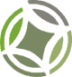 Общество с ограниченной ответственностью«Научно-проектная организация «Южный градостроительный центр»проектПРОЕКТ ВНЕСЕНИЯ ИЗМЕНЕНИЙ В ПРАВИЛА ЗЕМЛЕПОЛЬЗОВАНИЯ И ЗАСТРОЙКИ ОЛЬХОВО-РОГСКОГО СЕЛЬСКОГО ПОСЕЛЕНИЯМИЛЛЕРОВСКОГО РАЙОНА РОСТОВСКОЙ ОБЛАСТИ (Пояснительная записка)ДиректорООО «НПО «ЮРГЦ»	 						С.Ю. ТрухачёвРуководитель рабочей группы					А.Ю. ПрохоровРостов-на-Дону2020г.Содержание.ПОЯСНИТЕЛЬНАЯ ЗАПИСКА…………………………………………………………………………………………………………………	3ПРИЛОЖЕНИЯ	……………………………………………………………………………………………………………………………………….9Пояснительная запискаНастоящие изменения в действующие правила землепользования и застройки муниципального образования «Ольхово-Рогское сельское поселение» Миллеровского района Ростовской области подготовлены на основании муниципального контракта № 01583000296200000010001/54 от 16.03.2020 г. согласно ст. 33 Градостроительного кодекса РФНастоящие изменения вносятся в действующие правила землепользования и застройки Ольхово-Рогского сельского поселения.Проект изменений в правила землепользования и застройки подготовлен на основании следующих нормативных актов:Градостроительный кодекс РФ.Земельный кодекс Российской Федерации.Областной закон Ростовской области от 14.01.2008 № 853-ЗС «О градостроительной деятельности в Ростовской области». Постановление №22 от 20.01.2020 г. Администрации Миллеровского района Ростовской области «О подготовке проектов решений Собрания депутатов Миллеровского района о внесении изменений в Правила землепользования и застройки сельских поселений, входящих в состав муниципального образования «Миллеровский район».В рамках работы по подготовке проекта о внесении изменений в правила землепользования и застройки Ольхово-Рогского сельского поселения выполнено:подготовлена настоящая пояснительная записка;подготовлена текстовая часть правил землепользования и застройки (см. приложение к настоящей записке, выполненное в виде отдельного сшива);откорректирована в необходимом объеме графическая часть правил землепользования и застройки, в том числе:границы территориальных зон откорректированы в соответствии с действующим землепользованием;границы территориальных зон откорректированы в соответствии с изменёнными границами населённых пунктов сельского поселения;отдельные границы территориальных зон откорректированы по предложениям физических и юридических лиц;актуализирована информация по границам зон с особыми условиями использования территории.Целью подготовки проекта внесения изменений является:достижение устойчивого социально-экономического развития поселения посредством градостроительного зонирования на основе рационального использования земель и их охраны, развития инженерной, транспортной и социальной инфраструктуры, сохранения объектов культурного наследия, охраны природы, защиты территорий от воздействия чрезвычайных ситуаций природного и техногенного воздействия, повышения эффективности управления территорией поселения;подготовка границ территориальных зон для передачи сведений о них в Государственный кадастр недвижимости (ГКН) для приведения документа градостроительного зонирования в соответствие с действующим законодательством Российской Федерации.Задачи подготовки проекта внесения изменений:разработка карт градостроительного зонирования и градостроительных регламентов на всю территорию поселения, включая территорию в границах всех населенных пунктов, а также территорию за границами населенных пунктов;приведение содержания правил землепользования и застройки поселения в соответствие требованиям статьи 30 ГрК РФ;приведение границ территориальных зон в соответствие требованиям статьи 34 ГрК РФ, в том числе установка границ территориальных зон с учетом: функциональных зон и параметров их планируемого развития, определенных генеральным планом поселения, сложившейся планировки территории и существующего землепользования, планируемых изменений границ земель различных категорий;приведение видов и состава территориальных зон в соответствие видам и составу, определенным статьей 35 ГрК РФ;приведение видов разрешенного использования земельных участков и объектов капитального строительства применительно к каждой территориальной зоне, в отношении которой устанавливается градостроительный регламент, в соответствие действующей редакцией Классификатора видов разрешенного использования земельных участков (утв. приказом Минэкономразвития России от 01.09.2014 № 540) (ред. от 04.02.2019);Настоящий текст и графические материалы проекта изменений правил землепользования и застройки, представленные в данной пояснительной записке, рекомендуются для дальнейшей работы по обсуждению и утверждению проекта изменений органами местного самоуправления в соответствии со статьями 32, 33 Градостроительного кодекса Российской Федерации.Новая редакция проекта изменённой редакции правил землепользования и застройки прилагается в бумажном и электронном виде.Проект нормативного акта о внесении изменений в правила землепользования и застройки, в рамках данного контракта не выполняется.При подготовке проекта изменений использовались данные, предоставляемые Заказчиком, а также по его запросу – территориальными органами государственной власти, данные открытых источников. Материалы, входящие в состав настоящего проекта, не содержат сведений, отнесённых законодательством к категории государственной тайны.Нормативно-правовая база проекта содержит следующие документы:Земельный кодекс Российской Федерации;Градостроительный кодекс Российской Федерации; Водный кодекс Российской Федерации;Лесной кодекс Российской Федерации;Федеральный закон от 29.12.2004 № 191-ФЗ «О введении в действие Градостроительного кодекса Российской Федерации;Федеральный закон от 13.07.2015 № 218-ФЗ «О государственной регистрации недвижимости»;Федеральный закон Российской Федерации от 30.12.2015 № 431-ФЗ «О геодезии, картографии и пространственных данных и о внесении изменений в отдельные законодательные акты Российской Федерации»;Федеральный закон от 18.06.2001 № 78-ФЗ «О землеустройстве»;Федеральный закон от 24.07.2007 № 221-ФЗ «О кадастровой деятельности»;Федеральный закон от 06.10.2003 № 131-ФЗ «Об общих принципах организации местного самоуправления в Российской Федерации»;Областной закон Ростовской области от 14.01.2008 № 853-ЗС «О градостроительной деятельности в Ростовской области»;Постановление Правительства РФ от 24.11.2016 № 1240 «Об установлении государственных систем координат, государственной системы высот и государственной гравиметрической системы»;Постановление Правительства РФ от 31.12.2015 № 1532 «Об утверждении Правил предоставления документов, направляемых или предоставляемых в соответствии с частями  1, 3 – 13, 15 статьи 32 Федерального закона «О государственной регистрации недвижимости» в федеральный орган исполнительной власти (его территориальные органы), уполномоченный Правительством Российской Федерации на осуществление государственного кадастрового учета, государственной регистрации прав, ведение Единого государственного реестра недвижимости и предоставление сведений, содержащихся в Едином государственном реестре недвижимости»;Распоряжение Правительства РФ от 30.11.2015 № 2444-р «Об утверждении комплексного плана мероприятий по внесению в государственный кадастр недвижимости сведений о границах между субъектами Российской Федерации, границах муниципальных образований и границах населенных пунктов в виде координатного описания»;Приказ Федеральной службы государственной регистрации, кадастра и картографии от 15.09.2016 № П/465 «О внесении изменений в приказ Федеральной службы государственной регистрации, кадастра и картографии от 01.08.2014 № П/369 «О реализации информационного взаимодействия при ведении государственного кадастра недвижимости в электронном виде»;Приказ Минэкономразвития России от 28.07.2017 № 383 «Об утверждении Порядка установления местных систем координат»;Приказ Минэкономразвития России от 23.11.2018 № 650 «Об установлении формы графического описания местоположения границ населенных пунктов, территориальных зон, особо охраняемых природных территорий, зон с особыми условиями использования территории, формы текстового описания местоположения границ населенных пунктов, территориальных зон, требований к точности определения координат характерных точек границ населенных пунктов, территориальных зон, особо охраняемых природных территорий, зон с особыми условиями использования территории, формату электронного документа, содержащего сведения о границах населенных пунктов, территориальных зон, особо охраняемых природных территорий, зон с особыми условиями использования территории, и о признании утратившими силу приказов Минэкономразвития России от 23 марта 2016 г. N 163 и от 4 мая 2018 г. N 236»;Приказ Министерства экономического развития Российской Федерации от 27.02.2017 № 1с/МО «Об  утверждении перечня сведений, подлежащих засекречиванию».Приказ Министерства регионального развития Российской Федерации от 02.04.2013 № 123 «Об утверждении технико-технологических требований к обеспечению взаимодействия федеральной государственной информационной системы территориального планирования с другими информационными системами».Приказ Минэкономразвития Российской Федерации от 19.09.2018 № 498 «Об утверждении требований к структуре и форматам информации, составляющей информационный ресурс федеральной государственной информационной системы территориального планирования»Приказ Министерства экономического развития Российской Федерации от 1 сентября 2014 года № 540 «Об утверждении классификатора видов разрешенного использования земельных участков» (с учетом изменений, внесенных Приказом Министерства экономического развития Российской Федерации от 4февраля 2019 года № 44);СП 42.13330.2016 «Градостроительство. Планировка и застройка городских и сельских поселений». Актуализированная редакция СНиП 2.07.01-89*;СП 30-102-99 «Планировка и застройка территории малоэтажного жилищного строительства» (приняты Постановлением Госстроя России от 30.12.1999 № 94);Письмо Управления Федерального агентства кадастра объектов недвижимости РФ  от 07.04.2008 N ВК/1646@ «О формате предоставления сведений о территориальных зонах и границах и порядке внесения их в автоматизированную информационную систему государственного кадастра недвижимости»;Инструкция о порядке проектирования и установления красных линий в городах и других поселениях Российской Федерации (РДС 30-201-98) (принята Постановлением Госстроя РФ от 06.04.1998 № 18-30).ПриложенияПриложение А. Копия Постановления №22 от 20.01.2020 г. Администрации Миллеровского района Ростовской области «О подготовке проектов решений Собрания депутатов Миллеровского района о внесении изменений в Правила землепользования и застройки сельских поселений, входящих в состав муниципального образования «Миллеровский район» (в составе сшива);Приложение Б. Новая редакция текстовой части правил землепользования и застройки (порядок их применения и внесения изменений в указанные правила, градостроительные регламенты) (в виде отдельного сшива);Приложение В. Карты градостроительного зонирования (на отдельных листах);Обязательные приложения к правилам землепользования и застройки, сведения о границах территориальных зон, которые содержат графическое описание местоположения границ территориальных зон, перечень координат характерных точек этих границ в системе координат, используемой для ведения Единого государственного реестра недвижимости (в эл. виде). Приложение А. Копия Постановления 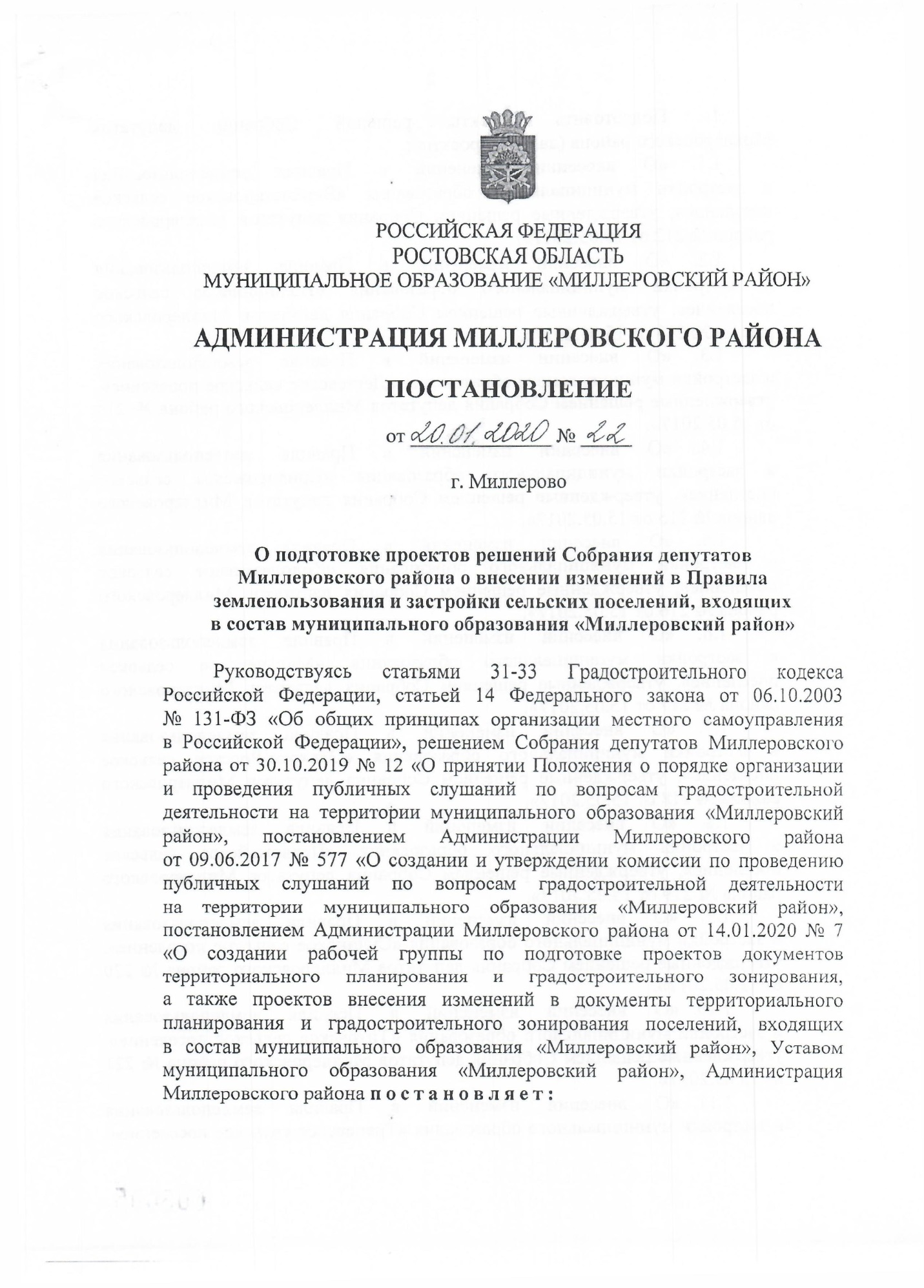 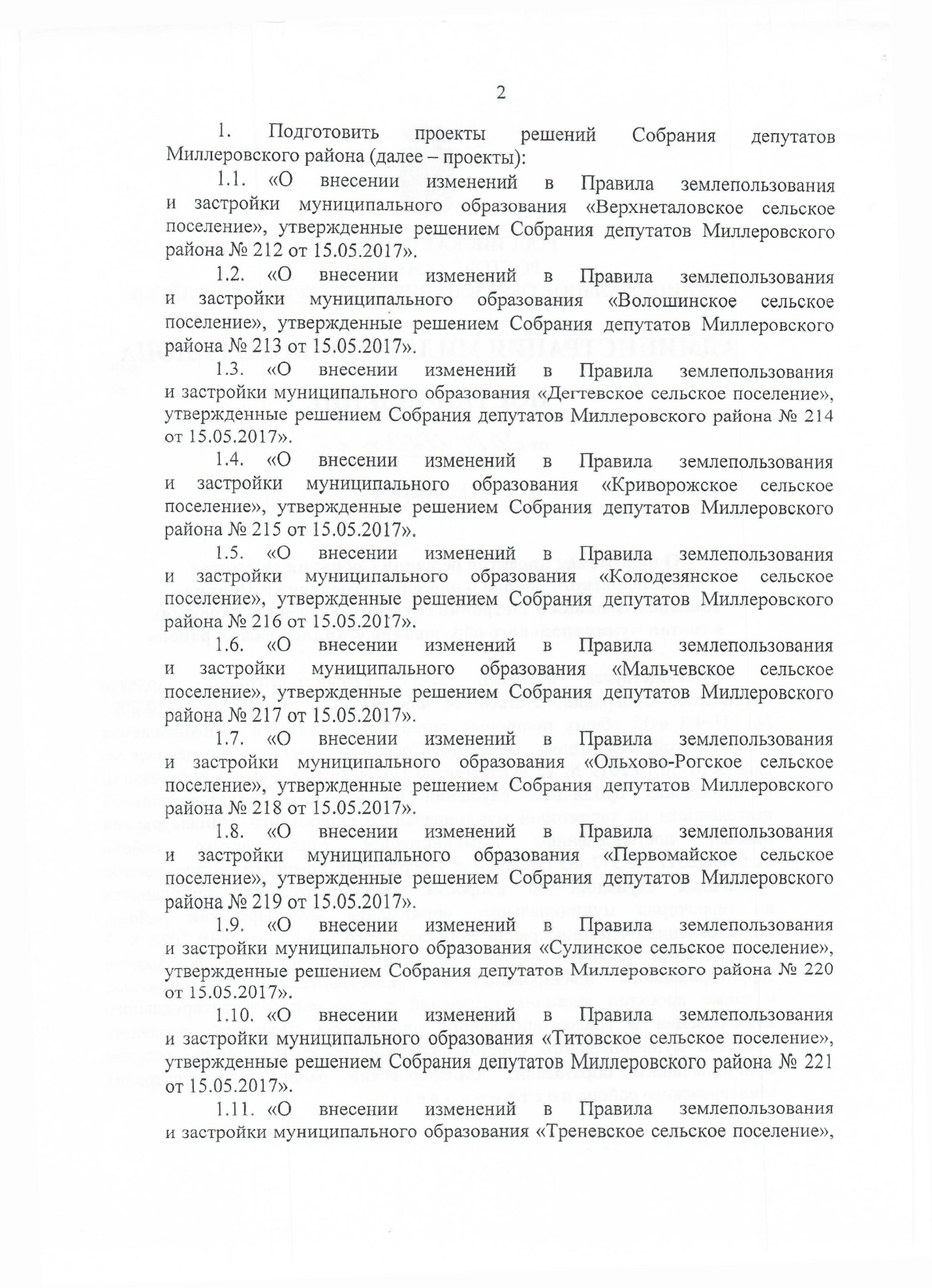 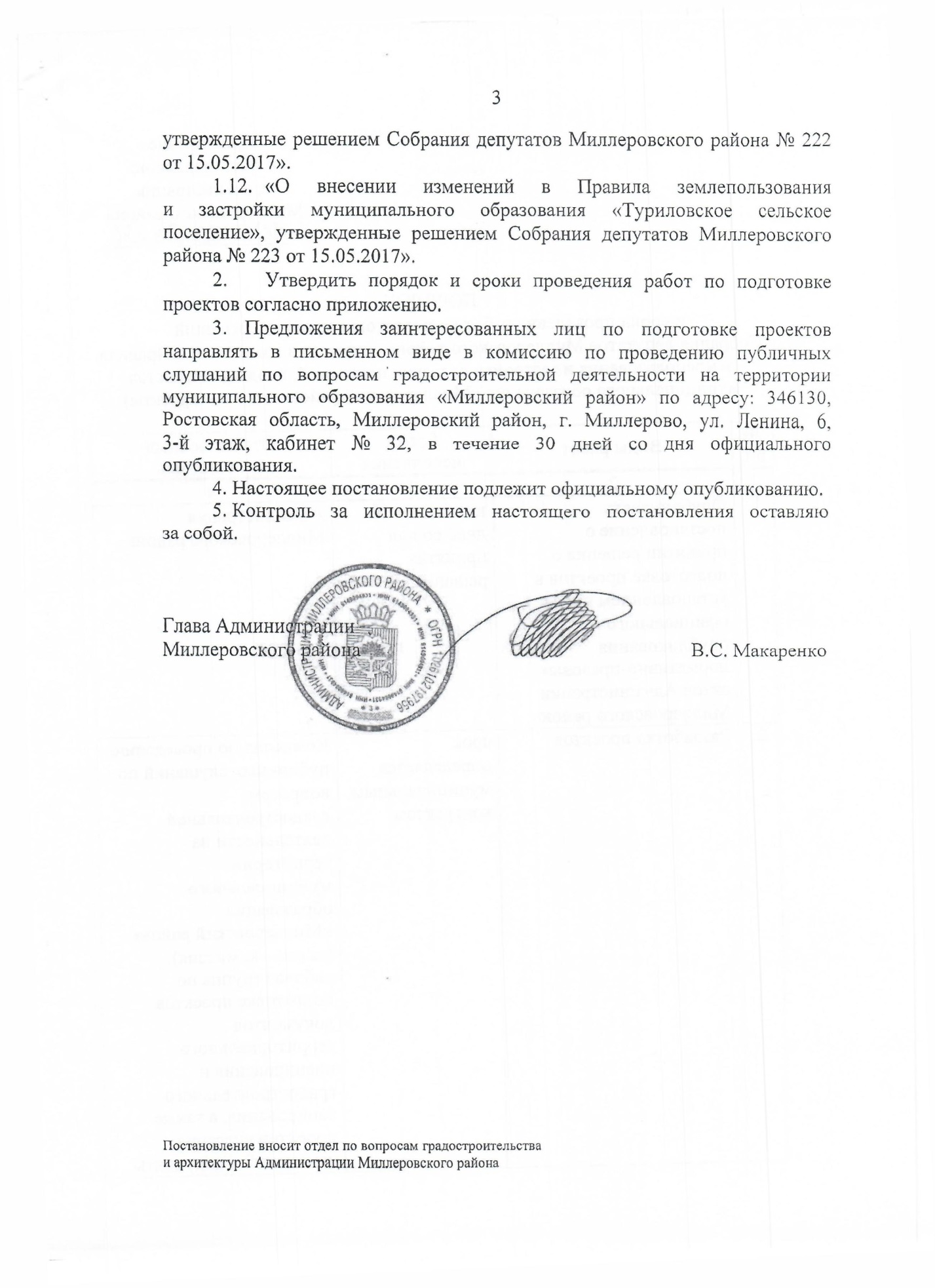 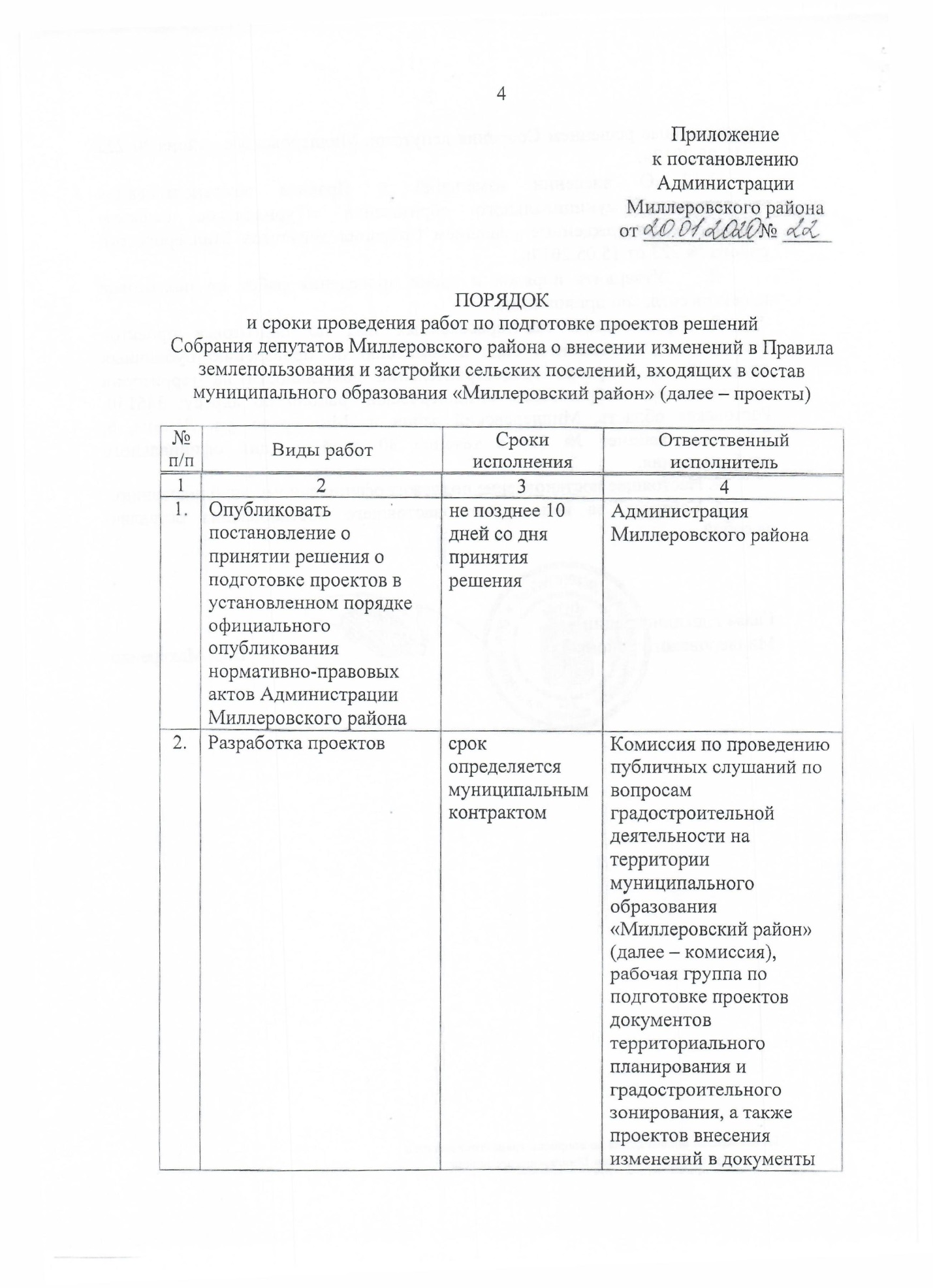 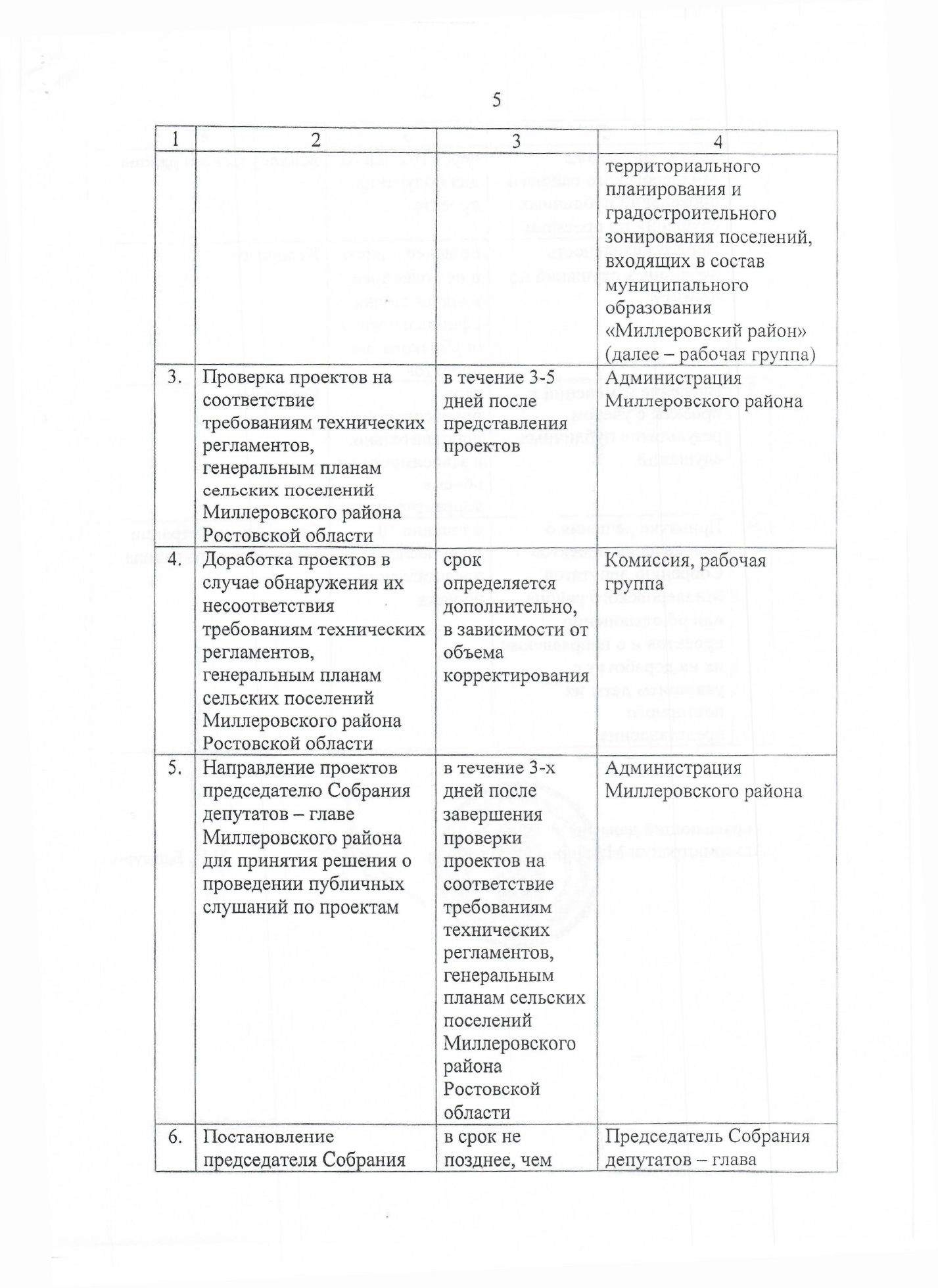 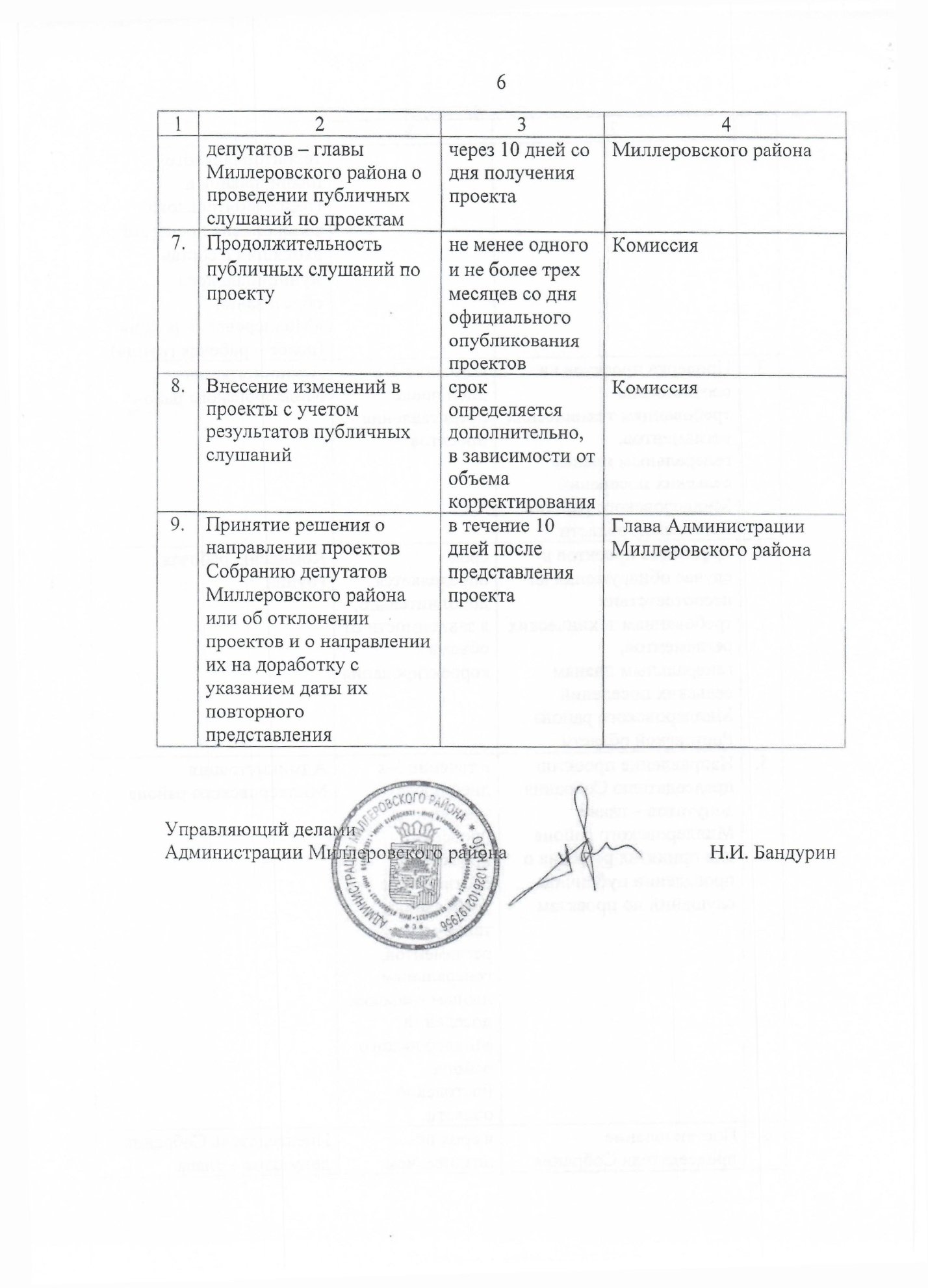 Арх.№______________Заказ: 25/1-2020Заказчик: Администрация Миллеровского района 